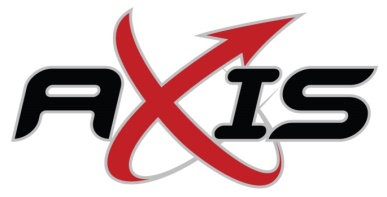 I,___________________________________________ give permission for my child________________________________________ to ride with their small group leader __________________________________on________________________(date)to ___________________________________________.Parent signature________________________________________I,___________________________________________ give permission for my child________________________________________ to ride with their small group leader __________________________________on________________________(date)to ___________________________________________.Parent signature_________________________________________